Протокол 
 рассмотрения заявок на участие в запросе котировок в электронной форме 
0351100001719000067 
  
Заказчиком является: ФЕДЕРАЛЬНОЕ ГОСУДАРСТВЕННОЕ БЮДЖЕТНОЕ ОБРАЗОВАТЕЛЬНОЕ УЧРЕЖДЕНИЕ ВЫСШЕГО ОБРАЗОВАНИЯ "СИБИРСКИЙ ГОСУДАРСТВЕННЫЙ УНИВЕРСИТЕТ ПУТЕЙ СООБЩЕНИЯ"Идентификационный код закупки: 191540211315554020100100930685310000 
Определение поставщика осуществляет: ФЕДЕРАЛЬНОЕ ГОСУДАРСТВЕННОЕ БЮДЖЕТНОЕ ОБРАЗОВАТЕЛЬНОЕ УЧРЕЖДЕНИЕ ВЫСШЕГО ОБРАЗОВАНИЯ "СИБИРСКИЙ ГОСУДАРСТВЕННЫЙ УНИВЕРСИТЕТ ПУТЕЙ СООБЩЕНИЯ" 
1. Наименование объекта закупки: 
 
Оказание услуг по оформлению подписки и доставки периодических изданий для библиотеки на 1-е полугодие 2020 года 
2. Начальная (максимальная) цена контракта:  318 168 руб. 
3. Извещение о проведении настоящего запроса котировок в электронной форме и проект контракта были размещены «14» октября 2019 года на сайте Единой информационной системы в сфере закупок (ЕИС) по адресу в сети «Интернет»: http://zakupki.gov.ru и на сайте Единой электронной торговой площадки (АО «ЕЭТП») по адресу в сети «Интернет»: http://roseltorg.ru.. 
4. Процедура рассмотрения заявок на участие в запросе котировок в электронной форме 0351100001719000067 проводилась котировочной комиссией «23» октября 2019г. в 9-00ч. (время НСК) по адресу 630049, г. Новосибирск, ул. Дуси Ковальчук, 191, ауд. Л-206.
5. Состав котировочной комиссии: 
 На заседании котировочной комиссии (Единая комиссия СГУПС) при рассмотрении заявок на участие в запросе котировок в электронной форме присутствовали: 
Председатель комиссии: Васильев Олег Юрьевич 
Член комиссии: Печко Елена Ивановна 
Член комиссии: Шабурова Ирина Галеновна 
Член комиссии: Макарова Вероника Александровна 
6. По окончании срока подачи заявок до 22.10.2019 17:00:00 [GMT +7 Красноярск] было «23» октября 2019 г. подано 2 заявки от участников с идентификационными номерами: 1, 2. 7. Котировочная комиссия рассмотрела заявки на участие участников запроса котировок в электронной форме, а также информацию и электронные документы участников запроса котировок в электронной форме, предусмотренные ч. 11 ст. 24.1 Федерального закона № 44-ФЗ, на предмет соответствия  требованиям Федерального закона № 44-ФЗ и извещения о проведении запроса котировок, в порядке, установленным статьей 82.4 Федерального закона № 44-ФЗ и приняла решение: 
 
Сведения о решении каждого члена котировочной комиссии: 
 
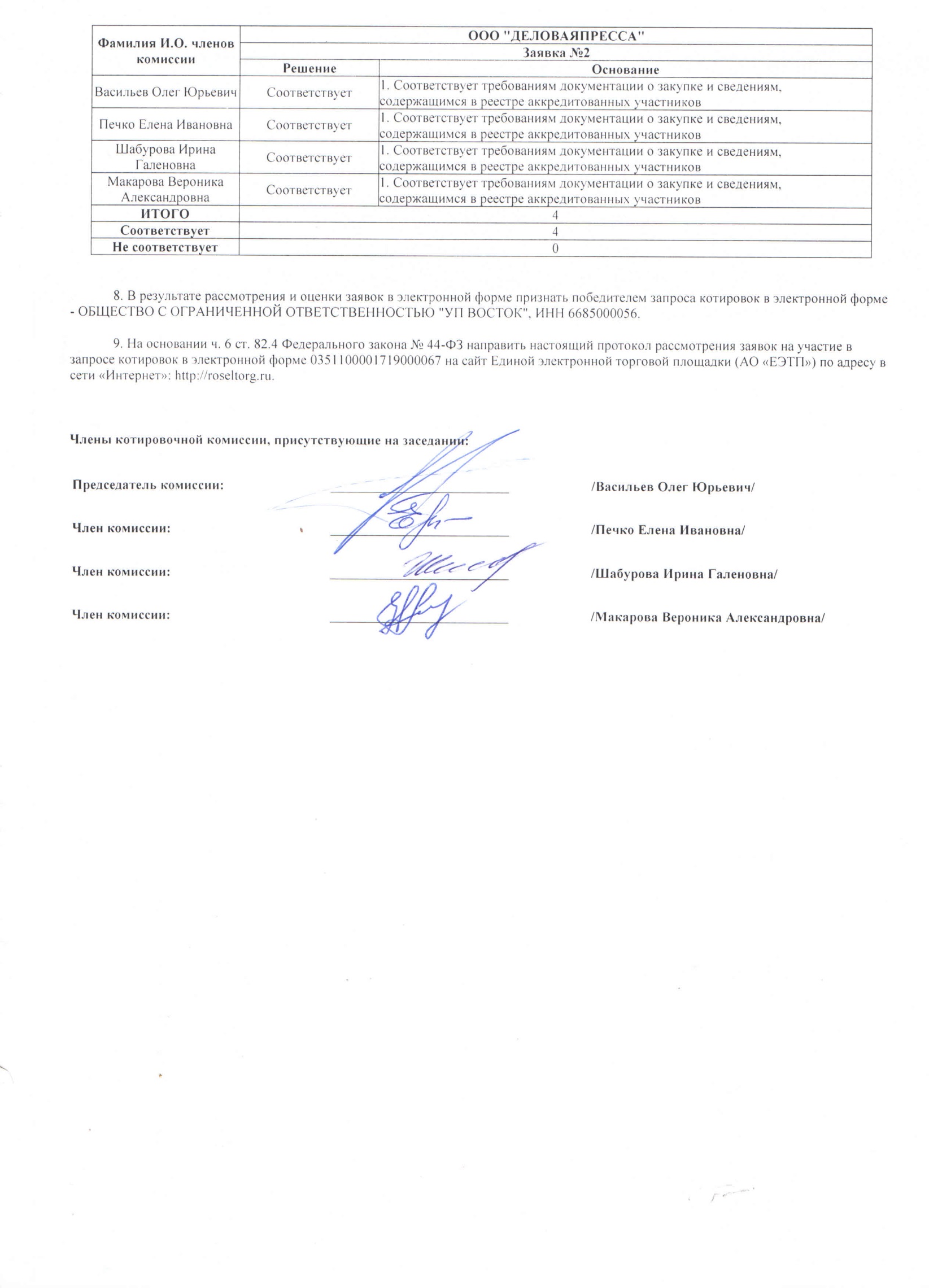 г. Новосибирск«23» октября 2019г.№ п/пИдентификационный номер заявкиУчастник закупкиРешениеОбоснование решения1№1ООО "УП ВОСТОК"СоответствуетСоответствует требованиям2№2ООО "ДЕЛОВАЯПРЕССА"СоответствуетСоответствует требованиямФамилия И.О. членов комиссииООО "УП ВОСТОК"ООО "УП ВОСТОК"Фамилия И.О. членов комиссииЗаявка №1Заявка №1Фамилия И.О. членов комиссииРешениеОснованиеВасильев Олег ЮрьевичСоответствует1. Соответствует требованиям документации о закупке и сведениям, содержащимся в реестре аккредитованных участниковПечко Елена ИвановнаСоответствует1. Соответствует требованиям документации о закупке и сведениям, содержащимся в реестре аккредитованных участниковШабурова Ирина ГаленовнаСоответствует1. Соответствует требованиям документации о закупке и сведениям, содержащимся в реестре аккредитованных участниковМакарова Вероника АлександровнаСоответствует1. Соответствует требованиям документации о закупке и сведениям, содержащимся в реестре аккредитованных участниковИТОГО44Соответствует44Не соответствует00